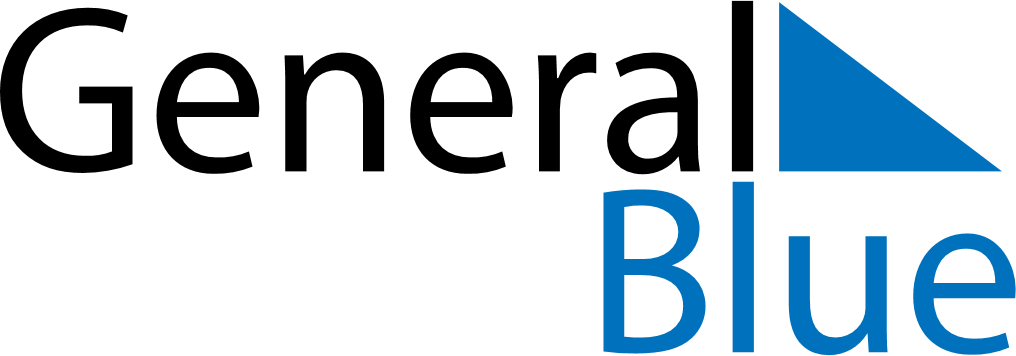 April 2024April 2024April 2024April 2024April 2024April 2024Leknes, Trondelag, NorwayLeknes, Trondelag, NorwayLeknes, Trondelag, NorwayLeknes, Trondelag, NorwayLeknes, Trondelag, NorwayLeknes, Trondelag, NorwaySunday Monday Tuesday Wednesday Thursday Friday Saturday 1 2 3 4 5 6 Sunrise: 6:28 AM Sunset: 8:05 PM Daylight: 13 hours and 36 minutes. Sunrise: 6:24 AM Sunset: 8:08 PM Daylight: 13 hours and 43 minutes. Sunrise: 6:21 AM Sunset: 8:11 PM Daylight: 13 hours and 50 minutes. Sunrise: 6:17 AM Sunset: 8:14 PM Daylight: 13 hours and 57 minutes. Sunrise: 6:13 AM Sunset: 8:18 PM Daylight: 14 hours and 4 minutes. Sunrise: 6:09 AM Sunset: 8:21 PM Daylight: 14 hours and 11 minutes. 7 8 9 10 11 12 13 Sunrise: 6:06 AM Sunset: 8:24 PM Daylight: 14 hours and 18 minutes. Sunrise: 6:02 AM Sunset: 8:27 PM Daylight: 14 hours and 25 minutes. Sunrise: 5:58 AM Sunset: 8:30 PM Daylight: 14 hours and 31 minutes. Sunrise: 5:55 AM Sunset: 8:33 PM Daylight: 14 hours and 38 minutes. Sunrise: 5:51 AM Sunset: 8:37 PM Daylight: 14 hours and 45 minutes. Sunrise: 5:47 AM Sunset: 8:40 PM Daylight: 14 hours and 52 minutes. Sunrise: 5:43 AM Sunset: 8:43 PM Daylight: 14 hours and 59 minutes. 14 15 16 17 18 19 20 Sunrise: 5:40 AM Sunset: 8:46 PM Daylight: 15 hours and 6 minutes. Sunrise: 5:36 AM Sunset: 8:49 PM Daylight: 15 hours and 13 minutes. Sunrise: 5:32 AM Sunset: 8:53 PM Daylight: 15 hours and 20 minutes. Sunrise: 5:29 AM Sunset: 8:56 PM Daylight: 15 hours and 27 minutes. Sunrise: 5:25 AM Sunset: 8:59 PM Daylight: 15 hours and 34 minutes. Sunrise: 5:21 AM Sunset: 9:03 PM Daylight: 15 hours and 41 minutes. Sunrise: 5:17 AM Sunset: 9:06 PM Daylight: 15 hours and 48 minutes. 21 22 23 24 25 26 27 Sunrise: 5:14 AM Sunset: 9:09 PM Daylight: 15 hours and 55 minutes. Sunrise: 5:10 AM Sunset: 9:12 PM Daylight: 16 hours and 2 minutes. Sunrise: 5:06 AM Sunset: 9:16 PM Daylight: 16 hours and 9 minutes. Sunrise: 5:03 AM Sunset: 9:19 PM Daylight: 16 hours and 16 minutes. Sunrise: 4:59 AM Sunset: 9:23 PM Daylight: 16 hours and 23 minutes. Sunrise: 4:55 AM Sunset: 9:26 PM Daylight: 16 hours and 30 minutes. Sunrise: 4:51 AM Sunset: 9:29 PM Daylight: 16 hours and 37 minutes. 28 29 30 Sunrise: 4:48 AM Sunset: 9:33 PM Daylight: 16 hours and 44 minutes. Sunrise: 4:44 AM Sunset: 9:36 PM Daylight: 16 hours and 52 minutes. Sunrise: 4:40 AM Sunset: 9:40 PM Daylight: 16 hours and 59 minutes. 